В целях оказания государственной поддержки начинающим субъектам малого предпринимательства области (за исключением производственных кооперативов, потребительских кооперативов и крестьянских (фермерских) хозяйств) и в соответствии со статьей 78 Бюджетного кодекса Российской Федерации постановляю:1. Учредить гранты «Легкий старт» в форме субсидий на софинансирование затрат начинающих субъектов малого предпринимательства (за исключением производственных кооперативов, потребительских кооперативов и крестьянских (фермерских) хозяйств), связанных с организацией собственного дела по одному из приоритетных направлений деятельности, в 2019 году.2. Утвердить Порядок предоставления грантов «Легкий старт» в форме субсидий на софинансирование затрат начинающих субъектов малого предпринимательства (за исключением производственных кооперативов, потребительских кооперативов и крестьянских (фермерских) хозяйств), связанных с организацией собственного дела по одному из приоритетных направлений деятельности, в 2019 году (приложение).        3. Управлению по развитию малого и среднего бизнеса  Липецкой области инициировать внесение изменений в законодательство Липецкой области.Глава администрацииЛипецкой области                                                                          И.Г. Артамонов                                                                                              Приложение к постановлению главы администрации Липецкой области«Об учреждении грантов «Легкий старт» в форме субсидий и утверждении Порядка их предоставления в 2019 году»ПОРЯДОКПРЕДОСТАВЛЕНИЯ ГРАНТОВ «ЛЕГКИЙ СТАРТ» В ФОРМЕ СУБСИДИЙ НА СОФИНАНСИРОВАНИЕ ЗАТРАТ НАЧИНАЮЩИХ СУБЕКТОВ МАЛОГО ПРЕДПРИНИМАТЕЛЬСТВА (ЗА ИСКЛЮЧЕНИЕМ ПРОИЗВОДСТВЕННЫХ КООПЕРАТИВОВ, ПОТРЕБИТЕЛЬСКИХ КООПЕРАТИВОВ И КРЕСТЬЯНСКИХ (ФЕРМЕРСКИХ) ХОЗЯЙСТВ), СВЯЗАННЫХ С ОРГАНИЗАЦИЕЙ СОБСТВЕННОГО ДЕЛА ПО ОДНОМУ ИЗ ПРИОРИТЕТНЫХ НАПРАВЛЕНИЙ ДЕЯТЕЛЬНОСТИ,  В 2019 ГОДУ1. Настоящий Порядок определяет механизм предоставления грантов «Легкий старт» в форме субсидий на софинансирование затрат начинающих субъектов малого предпринимательства (за исключением производственных кооперативов, потребительских кооперативов и крестьянских (фермерских) хозяйств), связанных с организацией собственного дела по одному из приоритетных направлений деятельности, в 2019 году в пределах средств, предусмотренных на эти цели в Законе Липецкой области от 24 декабря 2018 года № 224-ОЗ «Об областном бюджете на 2019 год и на плановый период 2020 и 2021 годов» (далее - Закон об областном бюджете).2. Гранты предоставляются исполнительным органом государственной власти области в сфере развития малого и среднего бизнеса (далее - главный распорядитель средств областного бюджета) на конкурсной основе. Организатором конкурсного отбора является управление по развитию малого и среднего бизнеса  Липецкой области (далее - организатор конкурса).3. Информационное сообщение о проведении конкурсного отбора публикуется организатором конкурса в «Липецкой газете» и на официальном сайте организатора конкурса mb48r.ru (далее - официальный сайт) не менее чем за 5 рабочих дней до окончания срока приема документов и должно включать следующие сведения:сроки и адрес приема документов;перечень документов, необходимых для участия в конкурсном отборе;основания для отказа в участии в конкурсном отборе;критерии отбора для предоставления грантов;условия и направления затрат использования грантов;место, дата и время проведения конкурсного отбора;порядок и сроки объявления результатов конкурсного отбора.Организатор конкурса в течение первой половины срока, установленного для приема заявок, вправе отменить конкурс, разместив об этом дополнительно информацию в «Липецкой газете» и на официальном сайте.4.  В конкурсном отборе могут принимать участие граждане Российской Федерации,  достигшие 18 лет (далее - претенденты), которые в срок, установленный в информационном сообщении, представляют организатору конкурса следующие документы:1) заявку о предоставлении гранта по форме согласно приложению 1 к настоящему Порядку;2) опись документов в 2 экземплярах;3) документ, удостоверяющий личность претендента - гражданина Российской Федерации;4) документ о трудовом стаже (при наличии);5) удостоверение многодетной семьи (при наличии);6) документ о профильном образовании;7) документ, подтверждающий прохождение обучения основам предпринимательской деятельности;8) проект (бизнес-план) создания и развития собственного дела;9) план расходов претендента по форме согласно приложению 2 к настоящему Порядку.Документы, указанные в подпунктах 3, 4, 5, 6, 7  настоящего пункта, предоставляются в подлинниках и копиях, заверенных претендентом. После сверки копий документов с подлинниками подлинники возвращаются претендентам.Документы, указанные в подпунктах 1, 2, 8, 9 настоящего пункта, удостоверяются подписью претендента.Организатор конкурса обеспечивает прием документов, их регистрацию и возврат первого экземпляра описи документов претенденту с отметкой о принятии.5. Претендент имеет право отозвать или изменить свою заявку до установленного срока окончания приема документов, сообщив об этом письменно организатору конкурса.Претендент несет все расходы, связанные с подготовкой и подачей документов на конкурсный отбор.6. Организатор конкурса в течение 3 рабочих дней со дня, следующего за днем окончания срока приема документов, указанных в 4 настоящего Порядка, в рамках межведомственного взаимодействия запрашивает следующие документы:1) справку налогового органа об отсутствии неисполненной обязанности по уплате налогов, сборов, страховых взносов, пеней, штрафов, процентов, подлежащих уплате в соответствии с законодательством Российской Федерации о налогах и сборах, на дату подачи документов;2) информацию управления финансов Липецкой области об отсутствии просроченной (неурегулированной) задолженности по возврату в областной бюджет субсидий, бюджетных инвестиций на дату подачи документов;3) информацию управления имущественных и земельных отношений Липецкой области об отсутствии просроченной (неурегулированной) задолженности в областной бюджет по арендной плате на дату подачи документов;4) выписку из Единого государственного реестра недвижимости о наличии или отсутствии у претендента производственных и (или) складских зданий, помещений, сооружений, земельных участков.Претенденты вправе представить оригиналы документов, указанных в настоящем пункте, по собственной инициативе.7. Организатор конкурса в течение 5 рабочих дней со дня, следующего за днем окончания срока приема документов, проводит проверку документов, указанных в пунктах 4 и 6 настоящего Порядка, по результатам которой принимает решение о допуске к участию (об отказе в участии) претендентов в конкурсном отборе. Указанное решение оформляется приказом организатора конкурса, который размещается в течение 1 рабочего дня со дня, следующего за днем его оформления, на официальном сайте.8. Основаниями для отказа в участии в конкурсном отборе являются:несоответствие претендента условиям, установленным Законом об областном бюджете;непредставление (представление не в полном объеме) документов, указанных в 4 настоящего Порядка;несоответствие документов, указанных в пункте 4 настоящего Порядка, требованиям, установленным пунктом 4 настоящего Порядка.Организатор конкурса в течение 2 рабочих дней со дня, следующего за днем принятия решения о допуске к участию (об отказе в участии) в конкурсном отборе, направляет претенденту соответствующее уведомление. При принятии решения о допуске к участию в конкурсном отборе в уведомлении указываются место, дата и время личного собеседования. При принятии решения об отказе в участии в конкурсном отборе в уведомлении указываются причины отказа. Указанное уведомление направляется любым способом, позволяющим достоверно установить получение уведомления лицом, которому оно направлено. 9. Организатор конкурса в течение 8 рабочих дней со дня, следующего за днем окончания срока приема документов, передает документы претендентов, допущенных к участию в конкурсном отборе (далее - участники конкурса), на рассмотрение конкурсной комиссии, созданной распоряжением администрации Липецкой области (далее - конкурсная комиссия).10. Конкурсная комиссия в течение 2 рабочих дней со дня, следующего за днем получения документов, проводит отбор участников конкурса по критериям, установленным пунктом 13 настоящего Порядка, определяет победителей конкурсного отбора, формирует их рейтинг в порядке, установленном пунктом 14 настоящего Порядка, и оформляет свое решение протоколом, который подписывают председатель и секретарь комиссии.11. Заседание конкурсной комиссии считается правомочным при участии в ее работе не менее 2/3 от утвержденного персонального состава комиссии. Решение конкурсной комиссии принимается открытым голосованием простым большинством голосов от числа присутствующих на заседании.12. Конкурсный отбор проводится по следующим критериям.Критерии отбора для предоставления грантовТаблица13. Конкурсный отбор осуществляется по балльной системе. Члены конкурсной комиссии выставляют участнику конкурса по каждому критерию отбора соответствующий балл. Совокупный показатель по каждому участнику конкурса определяется суммой баллов по всем критериям отбора.14. Исходя из размера совокупного показателя, конкурсная комиссия определяет победителей конкурсного отбора (далее – победитель отбора), формирует их рейтинг. Победителями отбора признаются  участники конкурса,  набравшие более 15 баллов. Максимальный рейтинг победителя отбора равен максимальному размеру совокупного показателя. При равенстве совокупного показателя преимущество имеет победитель отбора, получивший наибольшее количество баллов по критерию № 6 - оценка эффективности представленного проекта.15. Протокол, указанный в пункте 10 настоящего Порядка, в течение 1 рабочего дня со дня, следующего за днем его подписания, а также документы, указанные в пункте 9 настоящего Порядка, передаются главному распорядителю. Главный распорядитель в течение 1 рабочего дня со дня, следующего за днем получения данного протокола, размещает его на официальном сайте.16. Главный распорядитель в течение 1 рабочего дня со дня, следующего за днем получения протокола, указанного в пункте 10 настоящего Порядка:осуществляет распределение субсидий между победителями отбора;издает приказ об утверждении перечня получателей гранта.17. Основанием  для отказа в предоставлении гранта является недостоверность информации, содержащейся в документах, представленных победителями отбора.18. Распределение грантов между победителями отбора осуществляется главным распорядителем по следующим формулам:, если  , где:  - рейтинг победителей отбора, начиная с максимального; - сумма гранта, причитающаяся к выплате  победителю отбора, рублей;  - сумма гранта, указанная в заявке  победителя отбора, рублей; - общий размер бюджетных ассигнований, предусмотренный Законом об областном бюджете на 2019 год на цели, установленные пунктом 1 настоящего Порядка, за вычетом сумм грантов, причитающихся к выплате  победителям отбора, у которых выше рейтинг, рублей; , если      , где:общий размер бюджетных ассигнований, предусмотренный Законом об областном бюджете на 2019 год на цели, установленные пунктом 1 настоящего Порядка, рублей.19. Главный распорядитель в течение 1 рабочего дня со дня, следующего за днем издания приказа, указанного в пункте 16 настоящего Порядка, направляет победителям отбора  уведомление о необходимости в течение не более 7 календарных дней со дня, следующего за днем издания приказа, указанного в пункте 16 настоящего Порядка, осуществить государственную регистрацию в качестве субъекта малого предпринимательства в органах Федеральной налоговой службы и предоставить главному распорядителю сведения по форме согласно приложению 3 к настоящему Порядку.20. Главный распорядитель в течение 10 календарных дней со дня, следующего за днем издания приказа, указанного в пункте 16 настоящего Порядка:издает приказ о предоставлении грантов из областного бюджета победителям отбора; размещает приказ о предоставлении грантов победителям отбора из областного бюджета на официальном сайте. 21. Главный распорядитель в течение 1 рабочего дня со дня, следующего за днем издания приказа, указанного в пункте 20 настоящего Порядка, направляет получателю гранта уведомление о необходимости заключения соглашения о предоставлении гранта (далее - соглашение) в течение 2 рабочих дней со дня, следующего за днем получения уведомления. Уведомление направляется любым способом, позволяющим достоверно установить получение уведомления получателем гранта.Главный распорядитель заключает с получателем гранта соглашение в день его обращения.22. Целевым показателем  предоставления  гранта является количество работников, зарегистрированных в Пенсионном фонде Российской Федерации, Фонде социального страхования Российской Федерации, принятых получателями грантов  в 2019-2020 годах. Значение конкретного целевого показателя главный распорядитель устанавливает получателю гранта в соглашении, указанном в пункте 21 настоящего Порядка, в соответствии с его заявкой о предоставлении гранта.23. Главный распорядитель в течение 5 рабочих дней со дня, следующего за днем заключения с получателями грантов соглашений, указанных в пункте 21 настоящего Порядка, перечисляет гранты с лицевого счета главного распорядителя на расчетные счета, открытые получателям грантов в учреждениях Центрального банка Российской Федерации или кредитных организациях, указанные в соглашениях.24. Получатель гранта несет ответственность за достоверность представляемых документов в соответствии с действующим законодательством.25. Возврат неиспользованных остатков грантов, а также возврат грантов в случае выявления нарушения целей и (или) условий и порядка их предоставления, недостижения целевых показателей, установленных в соглашении, осуществляется в порядке и в сроки, установленные Законом об областном бюджете.26. В случае если объем средств, предусмотренных Законом об областном бюджете на указанные в настоящем Порядке цели, превышает фактическую потребность в указанных средствах, организатор конкурса проводит новый конкурсный отбор в соответствии с настоящим Порядком.Информационное сообщение о проведении нового конкурсного отбора публикуется организатором конкурса не позднее 20 рабочих дней со дня, следующего за днем издания приказа, указанного в пункте 19 настоящего Порядка.Приложение 1к Порядкупредоставления грантов«Легкий старт» в форме субсидийна софинансирование затрат начинающих субъектов малого  предпринимательства  (за исключением производственных кооперативов, потребительских кооперативов и крестьянских (фермерских) хозяйств), связанных сорганизацией собственного дела по одному из приоритетных направлений деятельности, в 2019 годуНачальнику управления                                                        по развитию малого и среднего бизнеса                                                           Липецкой области                                                _________________Регистрационный номер № ______  Дата регистрации заявки ________ 2019 г.ЗАЯВКАо предоставлении гранта    Липецкая область                                                        «___» __________ 2019 г.С условиями предоставления гранта ознакомлен и обязуюсь:в течение не более 10 календарных дней со дня, следующего за днем издания приказа об утверждении перечня получателей гранта, осуществить государственную регистрацию в качестве субъекта малого предпринимательства  в органах Федеральной налоговой службы;    	использовать полученные средства по целевому назначению в строгом соответствии с направлениями затрат, указанными в плане расходов, и оплачивать за счет собственных средств не менее 10% стоимости затрат, указанных в плане расходов;    	использовать грант в течение 12 месяцев со дня поступления средств на счет и использовать имущество;    	создать в текущем году _____ новых постоянных рабочих мест и принять в текущем году _______ работников, зарегистрировав их в Пенсионном фонде Российской Федерации, Фонде социального страхования Российской Федерации;   	осуществлять деятельность в течение не менее двух лет после получения гранта.Претендент _______________________________________ (Ф.И.О. полностью)                                                    (подпись)Адрес места регистрации ____________________________________________Адрес фактического проживания _____________________________________ИНН _____________________________________________________________Телефон, e-mail и другие контакты для оперативной связи ________________    	Достоверность информации (в том числе документов), представленной в составе заявки, а также отсутствие иной просроченной (неурегулированной) задолженности перед областным бюджетом подтверждаю.Претендент_______________________________________ (Ф.И.О. полностью)                                              (подпись)Подтверждаю,  что  не  являюсь и ранее не являлся получателем средств финансовой поддержки, субсидий или грантов на организацию начального этапа предпринимательской деятельности, а также гранта на поддержку начинающего фермера; а также не имею  нарушений  порядка  и  условий  оказания  поддержки,  предусмотренной Федеральным законом  от  24  июля  2007 года № 209-ФЗ «О развитии малого и среднего  предпринимательства  в Российской Федерации», в течение трех лет, предшествующих дате подачи документовВ соответствии   с     Федеральным законом от 27.07.2006 № 152-ФЗ «О персональных данных» даю свое согласие управлению по развитию малого и среднего бизнеса Липецкой области» (далее – главный распорядитель) на осуществление обработки (сбора, систематизации, накопления, хранения, уточнения (обновления, изменения, использования, распространения, в том числе передачи, обезличивания, блокирования и уничтожения) с использованием средств автоматизации и без использования средств автоматизации своих персональных данных. Согласие на обработку предоставленных мною персональных данных действует с момента заполнения настоящего документа до окончания всех правоотношений по предоставлению субсидии.Подтверждаю, что ознакомлен(а) с положениями Федерального закона  от 27.07.2006 г. №152-ФЗ «О персональных данных», права и обязанности в области  защиты персональных данных мне разъяснены. Претендент ______________ _________________________(Ф.И.О. полностью)                                                   (подпись)Приложение 2к Порядкупредоставления грантов«Легкий старт» в форме субсидийна софинансирование затрат начинающих субъектов малого  предпринимательства  (за исключением производственных кооперативов, потребительских кооперативов и крестьянских (фермерских) хозяйств), связанных сорганизацией собственного дела по одному из приоритетных направлений деятельности, в 2019 годуПлан расходов__________________________________________________________________ (наименование претендента)сообщает, что средства гранта «Легкий старт» будут израсходованы в течение 12 месяцев со дня поступления средств на его счет по следующему плану расходов:                                                                    ТаблицаПретендент _______________________________________ (Ф.И.О. полностью)                                                     (подпись)Дата «__» _____________ 2019 г.Приложение 3к Порядкупредоставления грантов«Легкий старт» в форме субсидийна софинансирование затрат начинающих субъектов малого  предпринимательства  (за исключением производственных кооперативов, потребительских кооперативов и крестьянских (фермерских) хозяйств), связанных сорганизацией собственного дела по одному из приоритетных направлений деятельности, в 2019 годуНачальнику управления                                                        по развитию малого и среднего бизнеса                                                            Липецкой области                                                _________________Сведения о регистрации в качестве субъекта малого предпринимательства__________________________________________________________________(наименование ИП, юридического лица)   ТаблицаНаименование субъекта малого предпринимательства________________                                                                                                (подпись)М.П. (при наличии)Дата «__» _____________ 2019 г.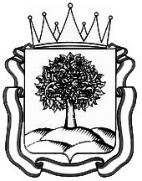 ПОСТАНОВЛЕНИЕГЛАВЫ АДМИНИСТРАЦИИ ЛИПЕЦКОЙ ОБЛАСТИПОСТАНОВЛЕНИЕГЛАВЫ АДМИНИСТРАЦИИ ЛИПЕЦКОЙ ОБЛАСТИПОСТАНОВЛЕНИЕГЛАВЫ АДМИНИСТРАЦИИ ЛИПЕЦКОЙ ОБЛАСТИ__________________г. Липецк№____________Об учреждении грантов «Легкий старт» в форме субсидий и утверждении Порядка их предоставления в 2019 году№п/пНаименование критерияПоказателиОценка в баллах1.Направления деятельности начинающего субъекта малого предпринимательства  (в соответствии с проектом)обрабатывающее производство51.Направления деятельности начинающего субъекта малого предпринимательства  (в соответствии с проектом)иные направления32.Наличие у претендента  опыта работы в сфере планируемого к реализации вида деятельности имеет трудовой стаж не менее трех лет52.Наличие у претендента  опыта работы в сфере планируемого к реализации вида деятельности иное23.Наличие у претендента  профильного образования в сфере планируемого к реализации вида деятельности имеет53.Наличие у претендента  профильного образования в сфере планируемого к реализации вида деятельности не имеет24.Прохождение обучения основам ведения предпринимательской деятельности обучение пройдено в 2018-2019 годах 54.Прохождение обучения основам ведения предпринимательской деятельности иное25.Наличие у претендента имущества, необходимого для реализации проекта (земельных участков, производственных объектов)в собственности105.Наличие у претендента имущества, необходимого для реализации проекта (земельных участков, производственных объектов)в долгосрочной аренде на срок 5 и более лет55.Наличие у претендента имущества, необходимого для реализации проекта (земельных участков, производственных объектов)нет в наличии36.Оценка эффективности представленного проекта (с учетом личного собеседования по вопросам реализации и эффективности представленного проекта) -оценивает каждый член комиссии при голосовании (при расчете совокупного показателя учитывается среднее количество баллов)один голос члена комиссии «за» 56.Оценка эффективности представленного проекта (с учетом личного собеседования по вопросам реализации и эффективности представленного проекта) -оценивает каждый член комиссии при голосовании (при расчете совокупного показателя учитывается среднее количество баллов)один голос члена комиссии «против» 1№п/пНаправления затрат*Кол-воКол-воОриентировочная цена, руб./ед.Сумма, тыс. руб.№п/пНаправления затрат*Ед. изм.Ед.Ориентировочная цена, руб./ед.Сумма, тыс. руб.1.2....ИтогоВ том числе:за счет средств гранта, но не более 90% затратХХХза счет собственных средств, но не менее 10% затратХХХ№п/пНаименование сведений 1.Дата регистрации 2.ОГРН3.ИНН4.Реквизиты расчетного счета 